RESOLUTION NO.__________		RE:	CERTIFICATE OF APPROPRIATENESS UNDER THE			PROVISIONS OF THE ACT OF THE 			LEGISLATURE 1961, JUNE 13, P.L. 282 (53			SECTION 8004) AND BETHLEHEM ORDINANCE NO.			3952 AS AMENDED.		WHEREAS, it is proposed to paint the exterior of the home at 72 E. Market St.		NOW, THEREFORE, BE IT RESOLVED by the Council of the City of  that a Certificate of Appropriateness is hereby granted for the proposal.		  			Sponsored by: (s)											            (s)							ADOPTED BY COUNCIL THIS       DAY OF 							(s)													  President of CouncilATTEST:(s)							        City ClerkHISTORICAL & ARCHITECTURAL REVIEW BOARDAPPLICATION #3:  OWNER: 	           __________________________________________________________________________The Board upon motion by Gen Marcon and seconded by Beth Starbuck adopted the proposal that City Council issue a Certificate of Appropriateness for the following:  Paint the exterior of the home with the following color scheme:Stucco: HC-176 BJM Annapolis GrayTrim: SW-2840 Hammered SilverShutter: SW-7082 Stunning ShadeFront Door/Garage Doors: SW-7048 Urban BronzeRailing: Dark Bronze	2.   Shutters to be added on east side and above the sunroom.	3.   Plaque above triple window to be tone on tone.	4.   Metal roof to be painted same color as Terra Cotta roof.	5.   Metal trim/coping to be same color as trim.  In addition, white mullions/muntins                  are also being painted the same color as the trim.6.  The motion was unanimously approved.__________________________________________________________________________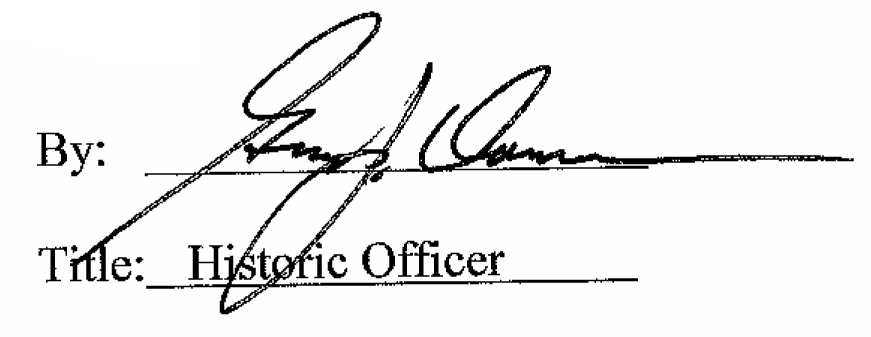 Date of Meeting: April 5, 2017